Материалы по переходу на новый порядок применения ККТ Применение контрольно-кассовой техники (ККТ) в вопросах и ответах Кто должен применять онлайн-кассы?В соответствии с пунктом 1 статьи 1.2 Федерального закона от 22.05.2003 N 54-ФЗ "О применении контрольно-кассовой техники при осуществлении наличных денежных расчетов и (или) расчетов с использованием электронных средств платежа" (в редакции Федерального закона от 03.07.2016 № 290-ФЗ "О внесении изменений в Федеральный закон "О применении контрольно-кассовой техники при осуществлении наличных денежных расчетов и (или) расчетов с использованием платежных карт" и отдельные законодательные акты Российской Федерации" (далее - Федеральный закон № 290-ФЗ)) (далее - Федеральный закон № 54-ФЗ) ККТ применяется на территории Российской Федерации в обязательном порядке всеми организациями и индивидуальными предпринимателями при осуществлении ими расчетов, за исключением случаев, установленных Федеральным законом № 54-ФЗ.При этом согласно пункту 7 статьи 7 Федерального закона № 290-ФЗ индивидуальные предприниматели, являющиеся налогоплательщиками, применяющими патентную систему налогообложения, а также организации и индивидуальные предприниматели, являющиеся налогоплательщиками единого налога на вмененный доход для отдельных видов деятельности, при осуществлении видов предпринимательской деятельности, установленных пунктом 2 статьи 346.26 Налогового кодекса Российской Федерации, могут осуществлять наличные денежныерасчеты и (или) расчеты с использованием платежных карт без применения ККТ до 01.07.2018 при условии выдачи по требованию покупателя (клиента) документа (товарного чека, квитанции или другого документа), подтверждающего прием денежных средств за соответствующий товар (работу, услугу) в порядке, установленном Федеральным законом № 54-ФЗ (в редакции, действовавшей до дня вступления в силу Федерального закона N 290-ФЗ).Что с введением новой техники меняется для покупателей и потребителей услуг?  Какие преимущества им дает получение электронного чека при покупке товаров и услуг?      Помимо фискального эффекта, то есть получения налоговыми органами  всей необходимой информации для налогообложения,  принятый закон несет в себе и значительный социальный потенциал. Он реально обеспечивает прозрачность расчетов, способствует легализации рынка товаров и услуг и значительно расширяет возможности защиты прав потребителей.С переходом на новый порядок ККТ каждый расчет в момент его совершения  передается на сервер Федеральной налоговой службы. Благодаря этому у покупателя теперь есть возможность через «облако» проверить любой выданный ему при оплате товаров и услуг чек, а при обнаружении каких-либо несоответствий в нем обратиться в ФНС.Чеки в электронном виде удобно хранить и использовать при необходимости для подтверждения понесенных расходов, в том числе и при оформлении социальных налоговых вычетов, да и просто для контроля собственных расходов. Также электронный чек будет направляться покупателю  при совершении покупок через Интернет и при оплате товаров и услуг платежной картой. Кассовый чек в электронной форме может направляться покупателю  (клиенту) на номер мобильного телефона – в виде СМС сообщения со ссылкой на чек для скачивания - или на предоставленный им адрес электронной почты. В каких случаях индивидуальные предприниматели имеют право не применять ККТ? Федеральным законом от 27.11.2017 № 337-ФЗ "О внесении изменений в статью 7 Федерального закона "О внесении изменений в Федеральный закон "О применении контрольно-кассовой техники при осуществлении наличных денежных расчетов и (или) расчетов с использованием платежных карт" и отдельные законодательные акты Российской Федерации" предусмотрено, в частности, право для индивидуальных предпринимателей, применяющих систему налогообложения в виде единого налога на вмененный доход для отдельныхвидов деятельности и патентную систему налогообложения, в том числе осуществляющих розничную торговлю и (или) предоставляющих услуги питания и не имеющих работников, с которыми заключены трудовые договоры, при условии выдачи по требованию покупателя (клиента) документа об оплате, а также оказывающие услуги населению оформляющих в обязательном порядке расчеты бланками строгой отчетности, вне зависимости от применяемой системы налогообложения, не применять ККТ до 01.07.2019. В случае если в период с 01.07.2018 по 01.07.2019 у индивидуального предпринимателя, осуществляющего розничную торговлю и (или) предоставляющих услуги питания, ранее не имевшего работников, с которыми заключены трудовые договоры, появляется такой работник, то у такого предпринимателя возникает обязанность в течение 30 календарных дней с даты заключения такого трудового договора зарегистрировать контрольно-кассовую технику.C какой даты должны применяться онлайн-кассы в пунктах приема ставок и выплаты денежных средств в виде выигрыша при осуществлении деятельности по организации и проведению азартных игр?Согласно п.1 ст.1.2 Закона № 54-ФЗ все организации и индивидуальные предприниматели обязаны применять ККТ при осуществлении ими расчетов, за исключением установленных случаев.При этом расчетами считаются не только прием или выплата денежных средств с использованием наличных и (или) электронных средств платежа за реализуемые товары, выполняемые работы, оказываемые услуги, но и прием ставок и выплата денежных средств в виде выигрыша при осуществлении деятельности по организации и про-ведению азартных игр (ст. 1.1 Закона № 54-ФЗ).Таким образом, пункты приема ставок должны применять онлайн-кассы с 01.07.2017.Кто будет проводить проверки полноты учета выручки, полученной с применением ККТ, если установление порядка ведения кассовых операций относится к полномочиям Банка России?Согласно п.1 ст.7 Закона № 54-ФЗ, абзацу второму п.1 ст.7 Закона РФ от 21.03.1991 № 943-1 «О налоговых органах Российской Федерации», пунктам 5.1.6, 5.1.7 Положения о Федеральной налоговой службе (утв. постановлением Правительства РФ от 30.09.2004 № 506), контроль и надзор за соблюдением законодательства Российской Федерации о применении ККТ, в том числе за полнотой учета выручки в организациях и у индивидуальных предпринимателей, осуществляется налоговыми органами.В рамках такого контроля и надзора налоговые органы, в частности, проводят проверки применения ККТ, полноты учета выручки в организациях и у индивидуальных предпринимателей, а также проверки осуществления деятельности операторами фискальных данных, в том числе по месту нахождения налоговых органов, на основе имеющейся у них информации (удаленные проверки) (п. 2 ст. 7 Закона № 54-ФЗ).Порядок действий налоговых органов был установлен Административным регламентом исполнения Федеральной налоговой службой государственной функции по осуществлению контроля и надзора за полнотой учета выручки денежных средств в организациях и у индивидуальных предпринимателей (утв. приказом Минфина России от 17.10.2011 № 133н).Возможно ли перемещение ККТ из одного помещения в другое в пределах здания, если кассовый аппарат зарегистрирован в определенном помещении (номер помещения указан в заявлении о регистрации (перерегистрации) ККТ)?В соответствии со ст.4.2 Закона № 54-ФЗ заявление о перерегистрации ККТ подается пользователем в налоговый орган не позднее 1 рабочего дня, следующего за днем изменения сведений, внесенных в карточку регистрации ККТ. Адрес (место) установки ККТ является обязательным реквизитом в заявлении о регистрации (карточки регистрации). В случае изменения адреса (места) установки ККТ требуется ее перерегистрация. Заявление о перерегистрации ККТ подается пользователем в налоговый орган также не позднее 1 рабочего дня, следующего за днем изменения сведений, внесенных в карточку регистрации ККТ, Адрес (место) установки ККТ является обязательным реквизитом в заявлении о регистрации (карточки регистрации). В случае изменения адреса (места) установки ККТ требуется ее перерегистрация. Сколько фискальных документов существует в настоящее время? Где они формируются и в какой последовательности?В перечень входит 11 фискальных документов, а именно: отчет о регистрации; отчет об изменении параметров регистрации; отчет об открытии смены; кассовый чек (самый популярный и многократно формируемый фискальный документ); бланк строгой отчетности; кассовый чек коррекции; бланк строгой отчетности коррекции; отчет о закрытии смены; отчет о закрытии фискального накопителя; отчет о текущем состоянии расчетов; подтверждение оператора.10 фискальных документов из этого перечня формируются на кассе и только 1 фискальный документ (подтверждение оператора) формируется ОФД (этим документом он подтверждает получение каждого из 10 формируемых на кассе фискальных документов). Можно ли применять ККТ нового образца, но не передавать данные с них в налоговые органы в режиме онлайн?По нормам Федерального закона №54-ФЗ  кассы без онлайн-передачи данных в ФНС РФ можно использовать только в населенных пунктах, отдаленных от сетей связи.Утверждают перечень территорий, где продавцы вправе применять ККТ в автономном режиме, то есть без обязательного заключения договора с ОФД и передачи онлайн-данных в налоговую инспекцию, региональные органы власти. Точный перечень таких территорий  по Ростовской области размещен на сайте Правительства области. 
Когда   и как должен зарегистрировать ККТ индивидуальный предприниматель, который работает самостоятельно, а после 01.07.2018 года  принимает на работу наемного работника?ИП обязан зарегистрировать ККТ в течение 30 календарных дней  со дня оформления работника. Сделать это можно на бумаге или в Личном кабинете, что значительно проще. Нужна ли касса, если клиенты-физические лица платят через интернет или скидывают деньги на карту? 
Да. Касса нужна, если физические лица платят с помощью любых электронных средств платежа.Нужна ли касса, если организация платит бизнесмену за товар, работу или услугу по безналу?
Нет. Касса не нужна для расчетов между организациями и индивидуальными предпринимателями, если они используют электронные средства платежа без его предъявления. То есть через банковский счет.Как понять, что касса соответствует закону?
Если модель кассы внесена в реестр, она соответствует закону.Кто такие ОФД и как с ними работать?
Оператор фискальных данных — организация-посредник, которая обрабатывает фискальные данные и отправляет в налоговую. Чтобы с ним работать, предпринимателю нужно заключить договор. Список операторов фискальных данных размещен на сайте ФНС.Как сменить ОФД?
Заключить договор с новым оператором фискальных данных и перерегистрировать кассу в личном кабинете на сайте ФНС России.Что такое фискальный накопитель?
Устройство, которое сохраняет информацию о расчетах, зашифровывает и передает в налоговую. Находится в корпусе кассового аппарата.Как часто менять фискальный накопитель?
Раз в 13, 15 или 36 месяцев, в зависимости от налогового режима и вида бизнеса. Например, для сезонной работы и торговли алкоголем подойдет ФН на 13 или 15 месяцев, для постоянной работы — на 36 месяцев.Кто меняет фискальный накопитель?
Владелец кассы может поменять ФН самостоятельно или обратиться в сервисную службу.Обязательно ли отправлять покупателю электронный чек?
Только если покупатель дал свои контакты: номер телефона или электронную почту.Как покупателю проверить чек? 
Электронный чек можно проверить и получить через бесплатное мобильное приложение.Что делать, если пропал интернет?
Можно продолжать работу. Касса сохранит всю информацию о покупках и передаст в налоговую, как только связь восстановится.Что станет с бланками строгой отчетности?
С 1 июля 2019 года бланки, как и чеки, нужно будет отправлять в налоговую в электронной форме. До этого момента можно пользоваться старыми.Кому онлайн-касса не нужна?Федеральный закон №54-ФЗ  предусматривает право не применять ККТ в населенных пунктах, включенных в утверждённый Постановлением Правительства  Ростовской области перечень отдаленных и труднодоступных местностей.  В этом случае  по требованию клиента должны выдаваться документы, подтверждающие  расчеты.В соответствии с Федеральным законодательством (ст. 2 Закона №54-ФЗ)  онлайн кассы могут не применять:Кредитные организации для операций в банкоматах и устройствах, которые передают поручения по переводу денег.Торговля в газетно-журнальных киосках, если газеты и журналы занимают не менее 50% товарооборота, а сопутствующие товары из списка, который утвердили местные власти.Продажа ценных бумаг.Продажа билетов водителем или кондуктором в транспорте.Обеспечение питанием в школах и детских садах.Розничная торговля непродовольственными товарами на рынках, ярмарках и выставках без обустроенных торговых мест, кроме товаров из распоряжения правительства от 14.04.2017 №689-р.Разносная торговля, кроме технически сложных товаров и скоропортящихся продуктов.Торговля в киосках мороженым и безалкогольными напитками в розлив.Торговля из автоцистерн квасом, молоком, растительным маслом, живой рыбой, керосином, сезонная торговля вразвал овощами и фруктами, в том числе картофелем и бахчевыми культурами.Прием стеклопосуды и утильсырья, кроме металлолома, драгметаллов и камней.Ремонт и окраска обуви.Изготовление и ремонт металлической галантереи и ключей.Присмотр и уход за детьми, больными, престарелыми и инвалидами.Продажа изделий народных художественных промыслов, если сам изготовил.Вспашка огородов и распиловка дров.Услуги носильщиков на вокзалах, в портах и аэропортах.Сдача индивидуальным предпринимателем в аренду (наем) своих жилых помещений.Новый порядок применения ККТ в рамках второго этапа реформы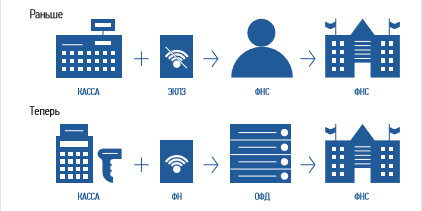 В чем выгода онлайн-кассы для бизнесменаОнлайн-кассу можно зарегистрировать по интернету за 15 минут. Идти в налоговую, чтобы подать документы и забрать их после оформления, не нужно.Предприниматели смогут контролировать бизнес с компьютера или телефона. В любой момент можно будет проверить выручку, объем продаж, средний чек и возвраты. Ходить на встречи, ездить в командировки и на отдых станет проще — бизнес всегда будет под контролем.Количество проверок налоговой уменьшится. Вся информация о покупках будет поступать к ним по интернету.Конкуренты не смогут вести нечестную игру. Занижать объемы продаж, чтобы платить меньше налогов, больше не удастся.Кому нужна онлайн-касса Бизнесменам, которые получают от людей деньги за товары, работы и услуги:Как выбрать и установить онлайн-кассу
Определите, какой ФН вам подходитКупите онлайн-кассуПолучите электронную подпись, если ее нетПодключите в магазине интернетЗаключите договор с ОФДЗарегистрируйте кассу в налоговойШаг 1 Определите, какой ФН вам подходит по закону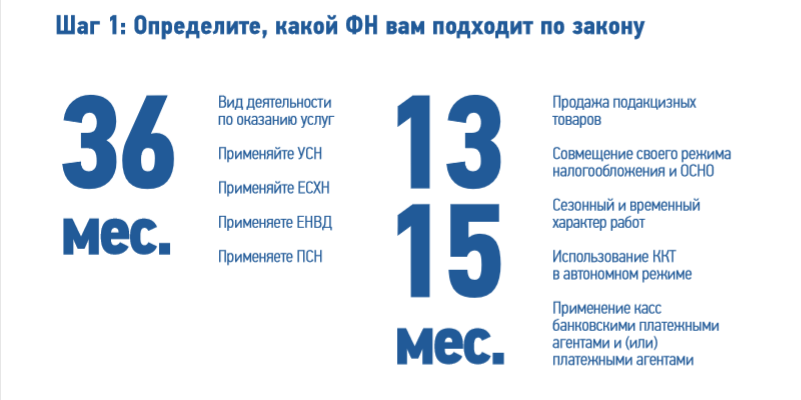 ФН может прослужить меньше, чем заявлено на коробке. Например, вы купили ФН на 36 месяцев, но пробили так много чеков, что его память заполнилась за 20. Уточняйте детали у производителя.Проверьте, какая модель у ФН. Модель — это цифры в названии фискального накопителя: ФН-1 или ФН-1.1. Если купите кассу с ФН-1, то обращается внимание, что с 01.01.2019 версия формата фискальных данных 1.0, поддерживаемая указанным фискальным накопителем, утрачивает силу. При этом, данной моделью фискального накопителя поддерживается более новая версия формата фискальных документов 1.05 и для перехода на указанную версию 1.05 необходимо обратиться к производителю ККТ.Обращается внимание, что переход пользователей с версии формата фискальных документов 1.0 на более новую версию формата фискальных документов 1.05 осуществляется без замены фискального накопителя и без перерегистрации ККТ в налоговых органах.
Шаг 2 Купите онлайн-кассу, которая соответствует 54-ФЗ и подходит для вашего бизнесаКритерии выбора онлайн-кассы:1. Берите кассу сразу с подходящим ФН — если купите не с тем ФН или вообще без него, придется докупать отдельно.2. Касса должна работать без интернета — если связь пропадет, торговля не встанет. Как только почините подключение, касса дошлет в ОФД те данные, которые накопились за время без связи. Хорошо, если касса работает и с wi-fi, и с сим-картой — для страховки.3. Узнайте, входит ли в цену кассы базовое ПО, не придется ли доплачивать.4. Узнайте, как касса работает с базой номенклатур. В чеке нужно указывать названия товаров — значит, касса должна хранить базу названий. Узнайте, как будете ее заполнять: вручную, с помощью программы, какой именно. Возможно, у компании есть готовая база номенклатур — это сэкономит время.5. Найдите номер кассы и фискального накопителя в реестрах на сайте налоговой. Это гарантирует, что техника соответствует 54-ФЗ.Шаг 3 Получите квалифицированную электронную подписьЕе можно купить в одном из удостоверяющих центров. Не обращайтесь в организации, у которых приостановлена или прекращена аккредитация Минкомсвязи.Шаг 4 Подключите в магазине интернет
Используйте Wi-Fi или сим-карту с интернетом. Шаг 5 Заключите договор с ОФД
В списке на сайте налоговой выберите одного из официальных операторов фискальных данных и заключите с ним договор.Шаг 6 Зарегистрируйте кассуНа сайте налоговой проверьте заводской номер кассы и фискального накопителя.На сайте налоговой в личном кабинете заполните заявление на регистрацию ККТ.Перенесите данные с сайта ОФД и налоговой в настройки кассы. Распечатайте отчет о регистрации.На сайте налоговой вбейте данные из отчета и получите карточку регистрации.Подтвердите подключение на сайте ОФД.Подготовьтесь заранее
Установка кассы может затянуться. На любом этапе что-то может пойти не так: попадется ненадежный интернет-провайдер, и придется его менять; возникнут проблемы с регистрацией кассы; кассир запутается в новых правилах. Подготовьтесь хотя бы за месяц.Получите налоговый вычет: 18 000 ₽ за каждую кассуБизнесмены на ЕНВД или патенте могут компенсировать часть затрат на кассу, фискальный накопитель, программное обеспечение и настройку — не больше 18 000 ₽ за каждую кассу.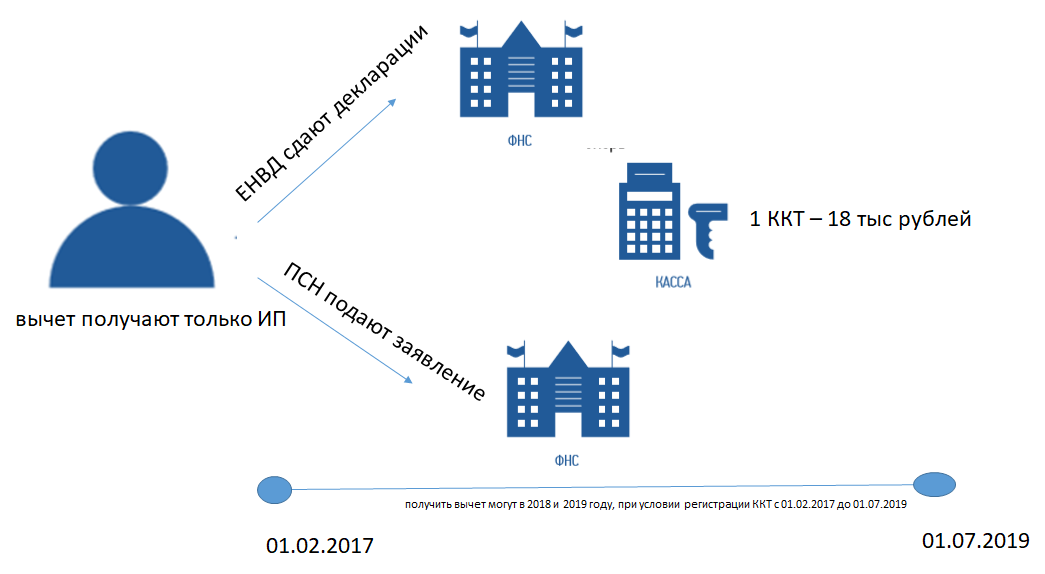 Предпринимателям на ЕНВД нужно указать сумму вычета в налоговой декларации, бизнесменам на патенте — подать заявление в налоговую.Обращается внимание, что индивидуальные предприниматели, применяющие ЕНВД или ПСН в сфере розничной торговли и (или) общепита и имеющие работников, вправе уменьшить сумму налога на сумму расходов в связи с приобретением ККТ при условии регистрации ККТ в налоговых органах в период с 1 февраля 2017 года до 1 июля 2018 года. В случае несоблюдения указанного условия налоговые органы обязаны отказать в предоставление налогового вычета.Тем, кто не выполнит требования закона, грозит штрафИнтервью заместителя руководителя УФНС России по Ростовской области И.Ю. Александровой Ирина Юрьевна, прошел почти год с того момента, когда определенные группы налогоплательщиков перешли на применение онлайн касс при расчетах населения. Как Вы оцениваете использование  онлайн касс с  точек зрения налоговика, предпринимателя и покупателя.Необходимо понимать, что сама реформа системы расчетов с использованием технологии, дающей возможность контрольно-кассовой технике в режиме онлайн передавать сведения о расчетах в налоговые органы, является неотъемлемой частью не только общей стратегии ФНС России по автоматизации налогового администрирования, но, что самое главное, он является одной из составляющих к цифровизации экономики России.В настоящее время, вопреки мнению отдельных скептиков, – внедрение технологии перехода на онлайн-кассы в масштабах всей страны  уже стало реальностью - первый  этап реформы завершен.При этом приоритетом Федеральной налоговой службы являлось и является обеспечение максимально комфортных условий для перехода на новый порядок на всех этапах реформы.Важной новацией реформы стал запуск кабинета ККТ на сайте ФНС России, через который можно зарегистрировать кассу за несколько минут без визита в инспекцию.  Что в  значительной степени позволило сэкономить предпринимателю  трудозатраты и время.Новая технология передачи данных также способствует созданию равных конкурентных условий для всех налогоплательщиков, делает сферу розничной торговли и услуг более прозрачной, избавляет бизнес от лишней отчетности, а также  сокращает контрольную нагрузку со стороны налоговых органов за счет дистанционного мониторинга и риск-ориентированного подхода.Как о первом результате, который  говорит сам за себя, по данным ФНС России, рост выручки, пробитой по кассе, увеличился в 1,5 раза, свыше 2 триллионов рублей ежемесячно пробивается новыми кассовыми аппаратами.Одним из главных признаков успешности функционирования новой технологии является то, что данные успешно собираются, а то, что мы уже ведем их обработку и получаем на их основе полезную информацию.Также применение онлайн касс позволяет осуществлять контроль в сфере защиты прав потребителей. Например, при продаже бытовой техники гарантировать исполнение гарантийных обязательств или вернуть товар. Эти цели взаимосвязаны, так как защита интересов государства на самом деле есть защита законных интересов бизнеса и граждан.А напомните нашим читателям, сколько налогоплательщиковРостовской областистали участниками первого этапа реформы? 7 тысяч 700  хозяйствующих субъектов установили и успешно используют свыше 22 тысяч новых онлайн касс.Из них электронным сервисом –Личный кабинет воспользовалось 7 тысяч 300 налогоплательщик, или 95% от общего количества налогоплательщиков, зарегистрировавших онлайн ККТ.Какие категории налогоплательщиков должны перейти на новый порядок применения ККТ в текущем году?Новый порядок применения контрольно-кассовой техники при осуществлении наличных денежных расчетов и расчетов с использованием платежных карт вводится поэтапно. Как все  уже знают,  Федеральным законом № 337-ФЗ 27.11.2017 продлен срок перехода на новую систему расчетов налогоплательщикам второго этапа до 01.07.2019г. за исключением организаций осуществляющих торговую деятельность и  индивидуальных предпринимателей, осуществляющих торговую деятельность с привлечением наемных работников.В частности, организации на ЕНВД осуществляющие деятельность  в сфере розничной торговли и общественного питания и индивидуальные предприниматели на ЕНВД и применяющие патентную систему налогообложения,  осуществляющие деятельность  в сфере розничной торговли и общественного питания с привлечением наемных работников перейдут на новую систему расчетов по общему сроку – до  1 июля 2018 года, оставшаяся категория налогоплательщиков с 1 июля 2019 года.При этом для индивидуальных предпринимателей, работающих в сфере торговли и общественного питания, уплачивающих ЕНВД либо применяющих патентную систему налогообложения и имеющих работников, с которыми заключены трудовые договоры на дату регистрации ККТ, предусмотрена возможность уменьшения суммы соответствующего налога на сумму расходов по приобретению контрольно-кассовой техники, в размере не более 18 000 рублей на каждый экземпляр ККТ. Необходимо обратить внимание, что уменьшение сумм налога для вышеуказанных групп налогоплательщиков, предусмотрено только при условии регистрации ККТ до 1 июля 2018 года.В случае заключения индивидуальным предпринимателем трудового договора с работником возникает обязанность в течение 30 календарных дней с даты заключения такого трудового договора зарегистрировать контрольно-кассовую технику.То есть получается, что все  предприниматели,  торгующие на рынках и имеющие наемных работников должны иметь новые кассовые аппараты? Не совсем так. Здесь нужно понимать, что торговля на розничных рынках, ярмарках, в выставочных комплексах, а также на других территориях, отведенных для осуществления торговли, является одним из видов льготной деятельности. Однако льгота не затрагивает находящиеся в этих местах торговли магазины, павильоны, киоски, палатки, автолавки, автомагазины, помещения контейнерного типа и другие, аналогично обустроенные и обеспечивающие показ и сохранность товара, торговые места, а также открытые прилавки внутри крытых рыночных помещений при торговле непродовольственными товарами. Кроме того, при торговле на рынках определенным ассортиментом непродовольственных товаров, которые указаны в  перечне, утвержденном специальным распоряжением Правительства Российской Федерации, предпринимателям также придется применять кассы.  Помимо рынков, организации и индивидуальные предприниматели могут производить расчеты без применения касс при осуществлении разносной торговли продовольственными и непродовольственными товарами (за исключением технически сложных товаров и продовольственных товаров, требующих определенных условий хранения и продажи) с лотков (в том числе защищенных от атмосферных осадков каркасами, обтянутыми полимерной пленкой, парусиной, брезентом).А есть уже промежуточные итоги второго этапа? На данный момент налогоплательщиками ЕНВД, осуществляющими деятельность на территории Ростовской области, уже зарегистрировано 5 тысяч 700  единиц новой контрольно-кассовой техники. При этом в ходе второго  этапа реформы в Ростовской области к 1 июля 2018 года 14,9 тысяч налогоплательщиков должны зарегистрировать 23,5 тысяч касс. При этом  на индивидуальных предпринимателей приходится 75% кассовых аппаратов, по которым они, воспользовавшись своим правом, получат  налоговый вычет.Внедрение и функционирование онлайн касс сопряжено с необходимость использования Интернет. А в Ростовской области еще остаются территории, где отсутствует покрытие Интернета. Как быть налогоплательщикам в этом случае?Постановлением Губернатора  Ростовской области от 02 .02.2017 №50 утвержден перечень территорий Ростовской области, где разрешено применение контрольно-кассовой техники организациями и предпринимателями без передачи фискальных документов в электронной форме налоговым органам. В перечень включено более двух тысяч населенных пунктов Дона – хуторов и поселков численностью менее 10 тысяч человек.Налогоплательщики, осуществляющие свою деятельность в удалённых от связи местностях, могут воспользоваться правом применять ККТ в автономном режиме, то есть без обязательного заключения договоров с операторами фискальных данных и передачи онлайн данных о расчётах в налоговый орган. При этом другие обязанности, установленные федеральным законом № 54 ФЗ, они должны исполнять в общеустановленном порядке.Использование контрольно-кассовой техники без обязательной передачи электронных документов в налоговые органы позволит сократить дополнительные расходы сельским предпринимателям. Список территорий размещен на областном портале правовой информации  pravo.donland.ru и официальном сайте правительства области.Что грозит нарушителям требований Закона?Система штрафов, предусмотренная новым законом, очень гибкая и предполагает различный состав правонарушений. Так, в случае нарушения нового порядка применения контрольно-кассовой техники установлен фиксированный диапазон штрафов. Так, для юридических лиц – от пяти до десяти тысяч рублей, а для индивидуальных предпринимателей от полутора до трех тысяч рублей.  А в случае неприменения кассового аппарата предусмотрен штраф, пропорциональный  непробитой сумме, например, для юридических лиц – от трех четвертых до одного размера, что обеспечивает справедливый подход. Хотелось бы отметить, что закон предусматривает освобождение от ответственности предпринимателя, если он добровольно заявит о допущенном им нарушении и исправит такое нарушении.Ирина Юрьевна, давайте еще раз коротко обозначим преимущества перехода на новый порядок работы с ККТ и сроки перехода? Самое главное преимущество новой технологии - это бесконтактная система администрирования кассовой техники, что максимально исключает необходимость посещения налоговых инспекций и значительно экономит время и трудозатраты.При этом налогоплательщики получат возможность в режиме реального времени (online) следить за своими оборотами, что позволяет лучше контролировать свой бизнес. Не маловажным является и создание условий для формирования честной конкурентной бизнес-среды за счет пресечения возможности недобросовестных налогоплательщиков незаконно минимизировать свои налоговые обязательства и нечестно получать конкурентное преимущество.Покупателям (населению) новая технология дает дополнительную защиту своих прав, за счет возможности получения электронного чека у оператора фискальных данных или в своей электронной почте, а также позволяет самостоятельно проверить легальность выданного кассового чека через бесплатное мобильное приложение.По закону с 1 июля 2018 года торговля на системах ЕНВД и патенты с наемными работниками, а также общепит с наемными работниками должны уже работать с новыми онлайн кассами. Вы упомянули мобильное приложение для покупателей. Расскажите нашим читателям о нем подробнее.Действительно, в связи с тем, что информация о расчетах становится доступной для пользователя ККТ, налоговых органов и покупателя, стала очевидной необходимость разработки ряда программных продуктов, в том числе для мобильных устройств. Одним из них стало мобильное приложение покупателя, которое разработано для проверки кассовых чеков.Оно позволяет покупателю проверить чек ККТ (корректность отражения в нем информации о расчете и факт передачи его в налоговый орган), а затем по своему усмотрению распорядиться им, например, сохранить для собственных нужд или переслать в налоговый орган, если выявлены какие-либо нарушения.В приложении есть функционал по формированию и считыванию QR-кодов. Это двухмерные цифровые коды, которые распознаются простыми техническими средствами практически любого мобильного устройства с соответствующим программным обеспечением. В QR-коде, например, могут содержаться данные о номере телефона или адресе электронной почты. Если QR-код печатается на чеке ККТ, то в него «помещается» основная информация о расчетах (кто осуществил расчет, его сумма и дата, сведения о фискальном признаке, которым подписан чек). Такое решение позволяет сделать процедуру проверки чека простой и быстрой.Поскольку у покупателя появляется возможность получать чек в электронном виде, в приложении предусмотрена функция перевода e-mail или номера мобильного телефона покупателя в QR-код. Так, покупатель может показать на экране мобильного телефона (страничка «Моя визитная карточка» приложения) открытый QR-код, который кассир считает сканером. В результате продавец автоматически получает сведения о том, на какой адрес отправить покупателю чек в электронном виде. То есть на кассе не потребуется диктовать свой e-mail, он будет считан с экрана мобильного телефона и сразу же поступит в ККТ для передачи чека в электронном виде покупателю.РаньшеТеперьИнформация о каждой покупке фиксировалась на электронной ленте (ЭКЛЗ) и хранилась у предпринимателя. Раз в год приходилось вынимать ее из кассы и везти в налоговую на проверку.Информацию о каждой покупке фиксирует фискальный накопитель (ФН) и сразу отправляет по интернету посреднику — оператору фискальных данных (ОФД). А тот обрабатывает информацию и передает в налоговую.Нужно было заполнять журнал кассира-операциониста и другие бумажные отчеты по кассе. Так кассир фиксировал выручку и контролировал кассу.Как только кассир пробивает чек, информация из него уходит в ФНС по интернету. Первичные документы по кассе (формы КМ-1 — КМ-9) вести не нужно.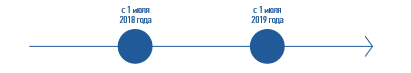 Организации и ИП, кроме:бизнесменов на ЕНВД и патенте, если они выполняют работы или предоставляют услуги;бизнесменов с бланками строгой отчетности.ИП с наемными работниками на ЕНВД или ПСН и организации на ЕНВД в сфере торговли и общепита.ИП с наемными работниками и организации, которые занимаются вендингом.
Организации и ИП на ЕНВД или патенте, если они выполняют работы или предоставляют услуги.ИП без наемных работников на ЕНВД или патенте в сфере торговли и общепита.
ИП без наемных работников, которые занимаются вендингом.Бизнесмен нарушилШтрафОбязан зарегистрировать кассу, но работает без нееЧасть от выручки без применения кассы:ИП от 25% до 50%, но не меньше 10 000 ₽;организация от 75% до 100%, но не меньше 30 000 ₽После того, как налоговая выявила нарушение впервые, продолжает работать без кассы, и сумма выручки достигла 1 000 000 ₽Руководителю запретят занимать эту должность в течение 1–2 летПриостановят деятельность ИП или организации на срок до 90 днейПрименяет онлайн-кассу с нарушениями. Например, в чеке нет нужной информацииПредупреждение или штраф:ИП от 1 500 ₽ до 3 000 ₽;организация от 5 000 ₽ до 10 000 ₽Не выдал покупателю кассовый чек Предупреждение или штраф:ИП от 2 000 ₽ до 3 000 ₽;организация 10 000 ₽